融合报道、应用创新参评作品推荐表作品标题 神奇动物发来“邀请”：欢迎光“林” 一起去看生物多样的宝宝园 神奇动物发来“邀请”：欢迎光“林” 一起去看生物多样的宝宝园 神奇动物发来“邀请”：欢迎光“林” 一起去看生物多样的宝宝园 神奇动物发来“邀请”：欢迎光“林” 一起去看生物多样的宝宝园 神奇动物发来“邀请”：欢迎光“林” 一起去看生物多样的宝宝园 神奇动物发来“邀请”：欢迎光“林” 一起去看生物多样的宝宝园参评项目融合报道融合报道融合报道融合报道融合报道主创人员集体（谭江琦、姜宣凭、郭可馨、何玙、姚海涛、罗乐、李潇雪、赵翔钧、苏佳馨）集体（谭江琦、姜宣凭、郭可馨、何玙、姚海涛、罗乐、李潇雪、赵翔钧、苏佳馨）集体（谭江琦、姜宣凭、郭可馨、何玙、姚海涛、罗乐、李潇雪、赵翔钧、苏佳馨）集体（谭江琦、姜宣凭、郭可馨、何玙、姚海涛、罗乐、李潇雪、赵翔钧、苏佳馨）集体（谭江琦、姜宣凭、郭可馨、何玙、姚海涛、罗乐、李潇雪、赵翔钧、苏佳馨）集体（谭江琦、姜宣凭、郭可馨、何玙、姚海涛、罗乐、李潇雪、赵翔钧、苏佳馨）编辑集体（周琪、余行、崔燃、熊浩然、李春、王洪斌、吴冰清）集体（周琪、余行、崔燃、熊浩然、李春、王洪斌、吴冰清）集体（周琪、余行、崔燃、熊浩然、李春、王洪斌、吴冰清）集体（周琪、余行、崔燃、熊浩然、李春、王洪斌、吴冰清）集体（周琪、余行、崔燃、熊浩然、李春、王洪斌、吴冰清）原创单位四川封面传媒有限责任公司四川封面传媒有限责任公司四川封面传媒有限责任公司四川封面传媒有限责任公司四川封面传媒有限责任公司四川封面传媒有限责任公司发布平台封面新闻App、封面新闻官网封面新闻App、封面新闻官网封面新闻App、封面新闻官网封面新闻App、封面新闻官网封面新闻App、封面新闻官网发布日期2022年12月8日0时34分2022年12月8日0时34分2022年12月8日0时34分2022年12月8日0时34分2022年12月8日0时34分2022年12月8日0时34分2022年12月8日0时34分2022年12月8日0时34分2022年12月8日0时34分2022年12月8日0时34分2022年12月8日0时34分2022年12月8日0时34分作品链接和二维码https://www.thecover.cn/news/Fj8EUxcIFCOH90qSdq8Jkw==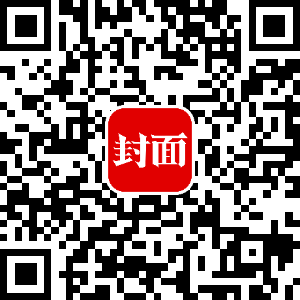 https://www.thecover.cn/news/Fj8EUxcIFCOH90qSdq8Jkw==https://www.thecover.cn/news/Fj8EUxcIFCOH90qSdq8Jkw==https://www.thecover.cn/news/Fj8EUxcIFCOH90qSdq8Jkw==https://www.thecover.cn/news/Fj8EUxcIFCOH90qSdq8Jkw==https://www.thecover.cn/news/Fj8EUxcIFCOH90qSdq8Jkw==https://www.thecover.cn/news/Fj8EUxcIFCOH90qSdq8Jkw==https://www.thecover.cn/news/Fj8EUxcIFCOH90qSdq8Jkw==https://www.thecover.cn/news/Fj8EUxcIFCOH90qSdq8Jkw==https://www.thecover.cn/news/Fj8EUxcIFCOH90qSdq8Jkw==https://www.thecover.cn/news/Fj8EUxcIFCOH90qSdq8Jkw==https://www.thecover.cn/news/Fj8EUxcIFCOH90qSdq8Jkw==作品简介（采编过程）一次集合先锋创意、优质内容、全媒载体的优质融媒报道，通过文字、图片、H5、视频和身临其境的互动操作，完美呈现五大国家公园风貌，展现中国生态文明建设成就。“仿真”表达，展现生态文明建设成果。2021年10月12日，首批五大国家公园正式设立，开启了生物多样性保护的新篇章。主创团队深入五大国家公园，采集真实动植物样本造型，经过近半年的工作，在几千张素材中筛选、融合、再创作，通过仿真还原，真实呈现了五大国家公园动物与自然和谐相处的景象，展现了生态文明建设成果，科普传递了生态文明保护意识。“创新”技术，实现交互式传播。利用最新的XR视频等融媒创新技术，基于720云平台进行的创新延展，将手绘、平面、3D、视频以全新的动画形式相融合，历时半年进行全手绘制作，打造出令人身临其境的交互式主题乐园，全景展现五大国家公园的生态人文景观，并基于全景平台进行呈现，通过声音、动画、交互三种方式结合，呈现出手绘全场景的独特体验，为交互展示类的产品提供了新的互动方式，为线上展览、展示提供了更艺术、更趣味的呈现形式。“国风”呈现，彰显传统文化之美。以真实素材作为创作基础，通过剪纸画、油画、素描以及数字绘画等五种不同风格，逐一呈现五大国家公园的壮美风景和奇妙生物，以传统的中式艺术凸显人与自然的和谐之美。一次集合先锋创意、优质内容、全媒载体的优质融媒报道，通过文字、图片、H5、视频和身临其境的互动操作，完美呈现五大国家公园风貌，展现中国生态文明建设成就。“仿真”表达，展现生态文明建设成果。2021年10月12日，首批五大国家公园正式设立，开启了生物多样性保护的新篇章。主创团队深入五大国家公园，采集真实动植物样本造型，经过近半年的工作，在几千张素材中筛选、融合、再创作，通过仿真还原，真实呈现了五大国家公园动物与自然和谐相处的景象，展现了生态文明建设成果，科普传递了生态文明保护意识。“创新”技术，实现交互式传播。利用最新的XR视频等融媒创新技术，基于720云平台进行的创新延展，将手绘、平面、3D、视频以全新的动画形式相融合，历时半年进行全手绘制作，打造出令人身临其境的交互式主题乐园，全景展现五大国家公园的生态人文景观，并基于全景平台进行呈现，通过声音、动画、交互三种方式结合，呈现出手绘全场景的独特体验，为交互展示类的产品提供了新的互动方式，为线上展览、展示提供了更艺术、更趣味的呈现形式。“国风”呈现，彰显传统文化之美。以真实素材作为创作基础，通过剪纸画、油画、素描以及数字绘画等五种不同风格，逐一呈现五大国家公园的壮美风景和奇妙生物，以传统的中式艺术凸显人与自然的和谐之美。一次集合先锋创意、优质内容、全媒载体的优质融媒报道，通过文字、图片、H5、视频和身临其境的互动操作，完美呈现五大国家公园风貌，展现中国生态文明建设成就。“仿真”表达，展现生态文明建设成果。2021年10月12日，首批五大国家公园正式设立，开启了生物多样性保护的新篇章。主创团队深入五大国家公园，采集真实动植物样本造型，经过近半年的工作，在几千张素材中筛选、融合、再创作，通过仿真还原，真实呈现了五大国家公园动物与自然和谐相处的景象，展现了生态文明建设成果，科普传递了生态文明保护意识。“创新”技术，实现交互式传播。利用最新的XR视频等融媒创新技术，基于720云平台进行的创新延展，将手绘、平面、3D、视频以全新的动画形式相融合，历时半年进行全手绘制作，打造出令人身临其境的交互式主题乐园，全景展现五大国家公园的生态人文景观，并基于全景平台进行呈现，通过声音、动画、交互三种方式结合，呈现出手绘全场景的独特体验，为交互展示类的产品提供了新的互动方式，为线上展览、展示提供了更艺术、更趣味的呈现形式。“国风”呈现，彰显传统文化之美。以真实素材作为创作基础，通过剪纸画、油画、素描以及数字绘画等五种不同风格，逐一呈现五大国家公园的壮美风景和奇妙生物，以传统的中式艺术凸显人与自然的和谐之美。一次集合先锋创意、优质内容、全媒载体的优质融媒报道，通过文字、图片、H5、视频和身临其境的互动操作，完美呈现五大国家公园风貌，展现中国生态文明建设成就。“仿真”表达，展现生态文明建设成果。2021年10月12日，首批五大国家公园正式设立，开启了生物多样性保护的新篇章。主创团队深入五大国家公园，采集真实动植物样本造型，经过近半年的工作，在几千张素材中筛选、融合、再创作，通过仿真还原，真实呈现了五大国家公园动物与自然和谐相处的景象，展现了生态文明建设成果，科普传递了生态文明保护意识。“创新”技术，实现交互式传播。利用最新的XR视频等融媒创新技术，基于720云平台进行的创新延展，将手绘、平面、3D、视频以全新的动画形式相融合，历时半年进行全手绘制作，打造出令人身临其境的交互式主题乐园，全景展现五大国家公园的生态人文景观，并基于全景平台进行呈现，通过声音、动画、交互三种方式结合，呈现出手绘全场景的独特体验，为交互展示类的产品提供了新的互动方式，为线上展览、展示提供了更艺术、更趣味的呈现形式。“国风”呈现，彰显传统文化之美。以真实素材作为创作基础，通过剪纸画、油画、素描以及数字绘画等五种不同风格，逐一呈现五大国家公园的壮美风景和奇妙生物，以传统的中式艺术凸显人与自然的和谐之美。一次集合先锋创意、优质内容、全媒载体的优质融媒报道，通过文字、图片、H5、视频和身临其境的互动操作，完美呈现五大国家公园风貌，展现中国生态文明建设成就。“仿真”表达，展现生态文明建设成果。2021年10月12日，首批五大国家公园正式设立，开启了生物多样性保护的新篇章。主创团队深入五大国家公园，采集真实动植物样本造型，经过近半年的工作，在几千张素材中筛选、融合、再创作，通过仿真还原，真实呈现了五大国家公园动物与自然和谐相处的景象，展现了生态文明建设成果，科普传递了生态文明保护意识。“创新”技术，实现交互式传播。利用最新的XR视频等融媒创新技术，基于720云平台进行的创新延展，将手绘、平面、3D、视频以全新的动画形式相融合，历时半年进行全手绘制作，打造出令人身临其境的交互式主题乐园，全景展现五大国家公园的生态人文景观，并基于全景平台进行呈现，通过声音、动画、交互三种方式结合，呈现出手绘全场景的独特体验，为交互展示类的产品提供了新的互动方式，为线上展览、展示提供了更艺术、更趣味的呈现形式。“国风”呈现，彰显传统文化之美。以真实素材作为创作基础，通过剪纸画、油画、素描以及数字绘画等五种不同风格，逐一呈现五大国家公园的壮美风景和奇妙生物，以传统的中式艺术凸显人与自然的和谐之美。一次集合先锋创意、优质内容、全媒载体的优质融媒报道，通过文字、图片、H5、视频和身临其境的互动操作，完美呈现五大国家公园风貌，展现中国生态文明建设成就。“仿真”表达，展现生态文明建设成果。2021年10月12日，首批五大国家公园正式设立，开启了生物多样性保护的新篇章。主创团队深入五大国家公园，采集真实动植物样本造型，经过近半年的工作，在几千张素材中筛选、融合、再创作，通过仿真还原，真实呈现了五大国家公园动物与自然和谐相处的景象，展现了生态文明建设成果，科普传递了生态文明保护意识。“创新”技术，实现交互式传播。利用最新的XR视频等融媒创新技术，基于720云平台进行的创新延展，将手绘、平面、3D、视频以全新的动画形式相融合，历时半年进行全手绘制作，打造出令人身临其境的交互式主题乐园，全景展现五大国家公园的生态人文景观，并基于全景平台进行呈现，通过声音、动画、交互三种方式结合，呈现出手绘全场景的独特体验，为交互展示类的产品提供了新的互动方式，为线上展览、展示提供了更艺术、更趣味的呈现形式。“国风”呈现，彰显传统文化之美。以真实素材作为创作基础，通过剪纸画、油画、素描以及数字绘画等五种不同风格，逐一呈现五大国家公园的壮美风景和奇妙生物，以传统的中式艺术凸显人与自然的和谐之美。一次集合先锋创意、优质内容、全媒载体的优质融媒报道，通过文字、图片、H5、视频和身临其境的互动操作，完美呈现五大国家公园风貌，展现中国生态文明建设成就。“仿真”表达，展现生态文明建设成果。2021年10月12日，首批五大国家公园正式设立，开启了生物多样性保护的新篇章。主创团队深入五大国家公园，采集真实动植物样本造型，经过近半年的工作，在几千张素材中筛选、融合、再创作，通过仿真还原，真实呈现了五大国家公园动物与自然和谐相处的景象，展现了生态文明建设成果，科普传递了生态文明保护意识。“创新”技术，实现交互式传播。利用最新的XR视频等融媒创新技术，基于720云平台进行的创新延展，将手绘、平面、3D、视频以全新的动画形式相融合，历时半年进行全手绘制作，打造出令人身临其境的交互式主题乐园，全景展现五大国家公园的生态人文景观，并基于全景平台进行呈现，通过声音、动画、交互三种方式结合，呈现出手绘全场景的独特体验，为交互展示类的产品提供了新的互动方式，为线上展览、展示提供了更艺术、更趣味的呈现形式。“国风”呈现，彰显传统文化之美。以真实素材作为创作基础，通过剪纸画、油画、素描以及数字绘画等五种不同风格，逐一呈现五大国家公园的壮美风景和奇妙生物，以传统的中式艺术凸显人与自然的和谐之美。一次集合先锋创意、优质内容、全媒载体的优质融媒报道，通过文字、图片、H5、视频和身临其境的互动操作，完美呈现五大国家公园风貌，展现中国生态文明建设成就。“仿真”表达，展现生态文明建设成果。2021年10月12日，首批五大国家公园正式设立，开启了生物多样性保护的新篇章。主创团队深入五大国家公园，采集真实动植物样本造型，经过近半年的工作，在几千张素材中筛选、融合、再创作，通过仿真还原，真实呈现了五大国家公园动物与自然和谐相处的景象，展现了生态文明建设成果，科普传递了生态文明保护意识。“创新”技术，实现交互式传播。利用最新的XR视频等融媒创新技术，基于720云平台进行的创新延展，将手绘、平面、3D、视频以全新的动画形式相融合，历时半年进行全手绘制作，打造出令人身临其境的交互式主题乐园，全景展现五大国家公园的生态人文景观，并基于全景平台进行呈现，通过声音、动画、交互三种方式结合，呈现出手绘全场景的独特体验，为交互展示类的产品提供了新的互动方式，为线上展览、展示提供了更艺术、更趣味的呈现形式。“国风”呈现，彰显传统文化之美。以真实素材作为创作基础，通过剪纸画、油画、素描以及数字绘画等五种不同风格，逐一呈现五大国家公园的壮美风景和奇妙生物，以传统的中式艺术凸显人与自然的和谐之美。一次集合先锋创意、优质内容、全媒载体的优质融媒报道，通过文字、图片、H5、视频和身临其境的互动操作，完美呈现五大国家公园风貌，展现中国生态文明建设成就。“仿真”表达，展现生态文明建设成果。2021年10月12日，首批五大国家公园正式设立，开启了生物多样性保护的新篇章。主创团队深入五大国家公园，采集真实动植物样本造型，经过近半年的工作，在几千张素材中筛选、融合、再创作，通过仿真还原，真实呈现了五大国家公园动物与自然和谐相处的景象，展现了生态文明建设成果，科普传递了生态文明保护意识。“创新”技术，实现交互式传播。利用最新的XR视频等融媒创新技术，基于720云平台进行的创新延展，将手绘、平面、3D、视频以全新的动画形式相融合，历时半年进行全手绘制作，打造出令人身临其境的交互式主题乐园，全景展现五大国家公园的生态人文景观，并基于全景平台进行呈现，通过声音、动画、交互三种方式结合，呈现出手绘全场景的独特体验，为交互展示类的产品提供了新的互动方式，为线上展览、展示提供了更艺术、更趣味的呈现形式。“国风”呈现，彰显传统文化之美。以真实素材作为创作基础，通过剪纸画、油画、素描以及数字绘画等五种不同风格，逐一呈现五大国家公园的壮美风景和奇妙生物，以传统的中式艺术凸显人与自然的和谐之美。一次集合先锋创意、优质内容、全媒载体的优质融媒报道，通过文字、图片、H5、视频和身临其境的互动操作，完美呈现五大国家公园风貌，展现中国生态文明建设成就。“仿真”表达，展现生态文明建设成果。2021年10月12日，首批五大国家公园正式设立，开启了生物多样性保护的新篇章。主创团队深入五大国家公园，采集真实动植物样本造型，经过近半年的工作，在几千张素材中筛选、融合、再创作，通过仿真还原，真实呈现了五大国家公园动物与自然和谐相处的景象，展现了生态文明建设成果，科普传递了生态文明保护意识。“创新”技术，实现交互式传播。利用最新的XR视频等融媒创新技术，基于720云平台进行的创新延展，将手绘、平面、3D、视频以全新的动画形式相融合，历时半年进行全手绘制作，打造出令人身临其境的交互式主题乐园，全景展现五大国家公园的生态人文景观，并基于全景平台进行呈现，通过声音、动画、交互三种方式结合，呈现出手绘全场景的独特体验，为交互展示类的产品提供了新的互动方式，为线上展览、展示提供了更艺术、更趣味的呈现形式。“国风”呈现，彰显传统文化之美。以真实素材作为创作基础，通过剪纸画、油画、素描以及数字绘画等五种不同风格，逐一呈现五大国家公园的壮美风景和奇妙生物，以传统的中式艺术凸显人与自然的和谐之美。一次集合先锋创意、优质内容、全媒载体的优质融媒报道，通过文字、图片、H5、视频和身临其境的互动操作，完美呈现五大国家公园风貌，展现中国生态文明建设成就。“仿真”表达，展现生态文明建设成果。2021年10月12日，首批五大国家公园正式设立，开启了生物多样性保护的新篇章。主创团队深入五大国家公园，采集真实动植物样本造型，经过近半年的工作，在几千张素材中筛选、融合、再创作，通过仿真还原，真实呈现了五大国家公园动物与自然和谐相处的景象，展现了生态文明建设成果，科普传递了生态文明保护意识。“创新”技术，实现交互式传播。利用最新的XR视频等融媒创新技术，基于720云平台进行的创新延展，将手绘、平面、3D、视频以全新的动画形式相融合，历时半年进行全手绘制作，打造出令人身临其境的交互式主题乐园，全景展现五大国家公园的生态人文景观，并基于全景平台进行呈现，通过声音、动画、交互三种方式结合，呈现出手绘全场景的独特体验，为交互展示类的产品提供了新的互动方式，为线上展览、展示提供了更艺术、更趣味的呈现形式。“国风”呈现，彰显传统文化之美。以真实素材作为创作基础，通过剪纸画、油画、素描以及数字绘画等五种不同风格，逐一呈现五大国家公园的壮美风景和奇妙生物，以传统的中式艺术凸显人与自然的和谐之美。一次集合先锋创意、优质内容、全媒载体的优质融媒报道，通过文字、图片、H5、视频和身临其境的互动操作，完美呈现五大国家公园风貌，展现中国生态文明建设成就。“仿真”表达，展现生态文明建设成果。2021年10月12日，首批五大国家公园正式设立，开启了生物多样性保护的新篇章。主创团队深入五大国家公园，采集真实动植物样本造型，经过近半年的工作，在几千张素材中筛选、融合、再创作，通过仿真还原，真实呈现了五大国家公园动物与自然和谐相处的景象，展现了生态文明建设成果，科普传递了生态文明保护意识。“创新”技术，实现交互式传播。利用最新的XR视频等融媒创新技术，基于720云平台进行的创新延展，将手绘、平面、3D、视频以全新的动画形式相融合，历时半年进行全手绘制作，打造出令人身临其境的交互式主题乐园，全景展现五大国家公园的生态人文景观，并基于全景平台进行呈现，通过声音、动画、交互三种方式结合，呈现出手绘全场景的独特体验，为交互展示类的产品提供了新的互动方式，为线上展览、展示提供了更艺术、更趣味的呈现形式。“国风”呈现，彰显传统文化之美。以真实素材作为创作基础，通过剪纸画、油画、素描以及数字绘画等五种不同风格，逐一呈现五大国家公园的壮美风景和奇妙生物，以传统的中式艺术凸显人与自然的和谐之美。社会效果作品一经发布就好评如潮，获得全网亿级传播。作品被中国网、人民网、新华网等央媒、数十家主流新闻媒体、上百家商业媒体转载，同时通过微信等社交平台实现了裂变传播，被中央网信办推荐，实现全网阅读传播超1.3亿次，转评赞破500万。“逼真的视频和图片呈现，让人好像真的就在国家公园里遨游。”网友们互动频频，纷纷在作品下留言，并主动自发地进行分享。彰显我国自然保护地体系建设取得的辉煌成果。作品展现了“美丽中国”战略指引下，中国率先探索人与自然和谐发展，形成的人与自然和谐共生的良好局面。为其他国家树立榜样，为全球的自然生态保护提供中国实践和方案。全面解读、引导，推动形成社会共识。这组作品充分展现了以国家公园为主体的自然保护地体系，对国家公园体制内涵和改革方向进行了解读，合理引导社会预期，及时回应社会关切，推动形成社会共识。同时宣传国家公园文化，传播国家公园理念，彰显国家公园价值。作品一经发布就好评如潮，获得全网亿级传播。作品被中国网、人民网、新华网等央媒、数十家主流新闻媒体、上百家商业媒体转载，同时通过微信等社交平台实现了裂变传播，被中央网信办推荐，实现全网阅读传播超1.3亿次，转评赞破500万。“逼真的视频和图片呈现，让人好像真的就在国家公园里遨游。”网友们互动频频，纷纷在作品下留言，并主动自发地进行分享。彰显我国自然保护地体系建设取得的辉煌成果。作品展现了“美丽中国”战略指引下，中国率先探索人与自然和谐发展，形成的人与自然和谐共生的良好局面。为其他国家树立榜样，为全球的自然生态保护提供中国实践和方案。全面解读、引导，推动形成社会共识。这组作品充分展现了以国家公园为主体的自然保护地体系，对国家公园体制内涵和改革方向进行了解读，合理引导社会预期，及时回应社会关切，推动形成社会共识。同时宣传国家公园文化，传播国家公园理念，彰显国家公园价值。作品一经发布就好评如潮，获得全网亿级传播。作品被中国网、人民网、新华网等央媒、数十家主流新闻媒体、上百家商业媒体转载，同时通过微信等社交平台实现了裂变传播，被中央网信办推荐，实现全网阅读传播超1.3亿次，转评赞破500万。“逼真的视频和图片呈现，让人好像真的就在国家公园里遨游。”网友们互动频频，纷纷在作品下留言，并主动自发地进行分享。彰显我国自然保护地体系建设取得的辉煌成果。作品展现了“美丽中国”战略指引下，中国率先探索人与自然和谐发展，形成的人与自然和谐共生的良好局面。为其他国家树立榜样，为全球的自然生态保护提供中国实践和方案。全面解读、引导，推动形成社会共识。这组作品充分展现了以国家公园为主体的自然保护地体系，对国家公园体制内涵和改革方向进行了解读，合理引导社会预期，及时回应社会关切，推动形成社会共识。同时宣传国家公园文化，传播国家公园理念，彰显国家公园价值。作品一经发布就好评如潮，获得全网亿级传播。作品被中国网、人民网、新华网等央媒、数十家主流新闻媒体、上百家商业媒体转载，同时通过微信等社交平台实现了裂变传播，被中央网信办推荐，实现全网阅读传播超1.3亿次，转评赞破500万。“逼真的视频和图片呈现，让人好像真的就在国家公园里遨游。”网友们互动频频，纷纷在作品下留言，并主动自发地进行分享。彰显我国自然保护地体系建设取得的辉煌成果。作品展现了“美丽中国”战略指引下，中国率先探索人与自然和谐发展，形成的人与自然和谐共生的良好局面。为其他国家树立榜样，为全球的自然生态保护提供中国实践和方案。全面解读、引导，推动形成社会共识。这组作品充分展现了以国家公园为主体的自然保护地体系，对国家公园体制内涵和改革方向进行了解读，合理引导社会预期，及时回应社会关切，推动形成社会共识。同时宣传国家公园文化，传播国家公园理念，彰显国家公园价值。作品一经发布就好评如潮，获得全网亿级传播。作品被中国网、人民网、新华网等央媒、数十家主流新闻媒体、上百家商业媒体转载，同时通过微信等社交平台实现了裂变传播，被中央网信办推荐，实现全网阅读传播超1.3亿次，转评赞破500万。“逼真的视频和图片呈现，让人好像真的就在国家公园里遨游。”网友们互动频频，纷纷在作品下留言，并主动自发地进行分享。彰显我国自然保护地体系建设取得的辉煌成果。作品展现了“美丽中国”战略指引下，中国率先探索人与自然和谐发展，形成的人与自然和谐共生的良好局面。为其他国家树立榜样，为全球的自然生态保护提供中国实践和方案。全面解读、引导，推动形成社会共识。这组作品充分展现了以国家公园为主体的自然保护地体系，对国家公园体制内涵和改革方向进行了解读，合理引导社会预期，及时回应社会关切，推动形成社会共识。同时宣传国家公园文化，传播国家公园理念，彰显国家公园价值。作品一经发布就好评如潮，获得全网亿级传播。作品被中国网、人民网、新华网等央媒、数十家主流新闻媒体、上百家商业媒体转载，同时通过微信等社交平台实现了裂变传播，被中央网信办推荐，实现全网阅读传播超1.3亿次，转评赞破500万。“逼真的视频和图片呈现，让人好像真的就在国家公园里遨游。”网友们互动频频，纷纷在作品下留言，并主动自发地进行分享。彰显我国自然保护地体系建设取得的辉煌成果。作品展现了“美丽中国”战略指引下，中国率先探索人与自然和谐发展，形成的人与自然和谐共生的良好局面。为其他国家树立榜样，为全球的自然生态保护提供中国实践和方案。全面解读、引导，推动形成社会共识。这组作品充分展现了以国家公园为主体的自然保护地体系，对国家公园体制内涵和改革方向进行了解读，合理引导社会预期，及时回应社会关切，推动形成社会共识。同时宣传国家公园文化，传播国家公园理念，彰显国家公园价值。作品一经发布就好评如潮，获得全网亿级传播。作品被中国网、人民网、新华网等央媒、数十家主流新闻媒体、上百家商业媒体转载，同时通过微信等社交平台实现了裂变传播，被中央网信办推荐，实现全网阅读传播超1.3亿次，转评赞破500万。“逼真的视频和图片呈现，让人好像真的就在国家公园里遨游。”网友们互动频频，纷纷在作品下留言，并主动自发地进行分享。彰显我国自然保护地体系建设取得的辉煌成果。作品展现了“美丽中国”战略指引下，中国率先探索人与自然和谐发展，形成的人与自然和谐共生的良好局面。为其他国家树立榜样，为全球的自然生态保护提供中国实践和方案。全面解读、引导，推动形成社会共识。这组作品充分展现了以国家公园为主体的自然保护地体系，对国家公园体制内涵和改革方向进行了解读，合理引导社会预期，及时回应社会关切，推动形成社会共识。同时宣传国家公园文化，传播国家公园理念，彰显国家公园价值。作品一经发布就好评如潮，获得全网亿级传播。作品被中国网、人民网、新华网等央媒、数十家主流新闻媒体、上百家商业媒体转载，同时通过微信等社交平台实现了裂变传播，被中央网信办推荐，实现全网阅读传播超1.3亿次，转评赞破500万。“逼真的视频和图片呈现，让人好像真的就在国家公园里遨游。”网友们互动频频，纷纷在作品下留言，并主动自发地进行分享。彰显我国自然保护地体系建设取得的辉煌成果。作品展现了“美丽中国”战略指引下，中国率先探索人与自然和谐发展，形成的人与自然和谐共生的良好局面。为其他国家树立榜样，为全球的自然生态保护提供中国实践和方案。全面解读、引导，推动形成社会共识。这组作品充分展现了以国家公园为主体的自然保护地体系，对国家公园体制内涵和改革方向进行了解读，合理引导社会预期，及时回应社会关切，推动形成社会共识。同时宣传国家公园文化，传播国家公园理念，彰显国家公园价值。作品一经发布就好评如潮，获得全网亿级传播。作品被中国网、人民网、新华网等央媒、数十家主流新闻媒体、上百家商业媒体转载，同时通过微信等社交平台实现了裂变传播，被中央网信办推荐，实现全网阅读传播超1.3亿次，转评赞破500万。“逼真的视频和图片呈现，让人好像真的就在国家公园里遨游。”网友们互动频频，纷纷在作品下留言，并主动自发地进行分享。彰显我国自然保护地体系建设取得的辉煌成果。作品展现了“美丽中国”战略指引下，中国率先探索人与自然和谐发展，形成的人与自然和谐共生的良好局面。为其他国家树立榜样，为全球的自然生态保护提供中国实践和方案。全面解读、引导，推动形成社会共识。这组作品充分展现了以国家公园为主体的自然保护地体系，对国家公园体制内涵和改革方向进行了解读，合理引导社会预期，及时回应社会关切，推动形成社会共识。同时宣传国家公园文化，传播国家公园理念，彰显国家公园价值。作品一经发布就好评如潮，获得全网亿级传播。作品被中国网、人民网、新华网等央媒、数十家主流新闻媒体、上百家商业媒体转载，同时通过微信等社交平台实现了裂变传播，被中央网信办推荐，实现全网阅读传播超1.3亿次，转评赞破500万。“逼真的视频和图片呈现，让人好像真的就在国家公园里遨游。”网友们互动频频，纷纷在作品下留言，并主动自发地进行分享。彰显我国自然保护地体系建设取得的辉煌成果。作品展现了“美丽中国”战略指引下，中国率先探索人与自然和谐发展，形成的人与自然和谐共生的良好局面。为其他国家树立榜样，为全球的自然生态保护提供中国实践和方案。全面解读、引导，推动形成社会共识。这组作品充分展现了以国家公园为主体的自然保护地体系，对国家公园体制内涵和改革方向进行了解读，合理引导社会预期，及时回应社会关切，推动形成社会共识。同时宣传国家公园文化，传播国家公园理念，彰显国家公园价值。作品一经发布就好评如潮，获得全网亿级传播。作品被中国网、人民网、新华网等央媒、数十家主流新闻媒体、上百家商业媒体转载，同时通过微信等社交平台实现了裂变传播，被中央网信办推荐，实现全网阅读传播超1.3亿次，转评赞破500万。“逼真的视频和图片呈现，让人好像真的就在国家公园里遨游。”网友们互动频频，纷纷在作品下留言，并主动自发地进行分享。彰显我国自然保护地体系建设取得的辉煌成果。作品展现了“美丽中国”战略指引下，中国率先探索人与自然和谐发展，形成的人与自然和谐共生的良好局面。为其他国家树立榜样，为全球的自然生态保护提供中国实践和方案。全面解读、引导，推动形成社会共识。这组作品充分展现了以国家公园为主体的自然保护地体系，对国家公园体制内涵和改革方向进行了解读，合理引导社会预期，及时回应社会关切，推动形成社会共识。同时宣传国家公园文化，传播国家公园理念，彰显国家公园价值。作品一经发布就好评如潮，获得全网亿级传播。作品被中国网、人民网、新华网等央媒、数十家主流新闻媒体、上百家商业媒体转载，同时通过微信等社交平台实现了裂变传播，被中央网信办推荐，实现全网阅读传播超1.3亿次，转评赞破500万。“逼真的视频和图片呈现，让人好像真的就在国家公园里遨游。”网友们互动频频，纷纷在作品下留言，并主动自发地进行分享。彰显我国自然保护地体系建设取得的辉煌成果。作品展现了“美丽中国”战略指引下，中国率先探索人与自然和谐发展，形成的人与自然和谐共生的良好局面。为其他国家树立榜样，为全球的自然生态保护提供中国实践和方案。全面解读、引导，推动形成社会共识。这组作品充分展现了以国家公园为主体的自然保护地体系，对国家公园体制内涵和改革方向进行了解读，合理引导社会预期，及时回应社会关切，推动形成社会共识。同时宣传国家公园文化，传播国家公园理念，彰显国家公园价值。初评评语（推荐理由）该作品将创意、技术、载体进行了有机融合，生产出了具有视觉震撼效果、传播影响效果、正能量导向效果的优质报道产品。整组产品着重突出了国风水墨风格，将中国传统文化融入新闻报道，实现了文化与新闻报道的完美融合。作品在形式上有趣新颖，精美的画面，将图片、文字、视频、动画、音乐融为一体，配合极具中国传统文化风格、特色元素的原创手绘设计动画，以及生动灵巧的页面互动，集中带给观众沉浸式体验，吸引大众目光。此外，作品具有鲜明的创新融合特点，将扎实缜密的采访内容和丰富的视觉交互设计相结合，让受众获得全新的新媒体参与体验。综上，推荐参评中国新闻奖。                                                                      签名：                                           （加盖单位公章）                                          2023年5月26日该作品将创意、技术、载体进行了有机融合，生产出了具有视觉震撼效果、传播影响效果、正能量导向效果的优质报道产品。整组产品着重突出了国风水墨风格，将中国传统文化融入新闻报道，实现了文化与新闻报道的完美融合。作品在形式上有趣新颖，精美的画面，将图片、文字、视频、动画、音乐融为一体，配合极具中国传统文化风格、特色元素的原创手绘设计动画，以及生动灵巧的页面互动，集中带给观众沉浸式体验，吸引大众目光。此外，作品具有鲜明的创新融合特点，将扎实缜密的采访内容和丰富的视觉交互设计相结合，让受众获得全新的新媒体参与体验。综上，推荐参评中国新闻奖。                                                                      签名：                                           （加盖单位公章）                                          2023年5月26日该作品将创意、技术、载体进行了有机融合，生产出了具有视觉震撼效果、传播影响效果、正能量导向效果的优质报道产品。整组产品着重突出了国风水墨风格，将中国传统文化融入新闻报道，实现了文化与新闻报道的完美融合。作品在形式上有趣新颖，精美的画面，将图片、文字、视频、动画、音乐融为一体，配合极具中国传统文化风格、特色元素的原创手绘设计动画，以及生动灵巧的页面互动，集中带给观众沉浸式体验，吸引大众目光。此外，作品具有鲜明的创新融合特点，将扎实缜密的采访内容和丰富的视觉交互设计相结合，让受众获得全新的新媒体参与体验。综上，推荐参评中国新闻奖。                                                                      签名：                                           （加盖单位公章）                                          2023年5月26日该作品将创意、技术、载体进行了有机融合，生产出了具有视觉震撼效果、传播影响效果、正能量导向效果的优质报道产品。整组产品着重突出了国风水墨风格，将中国传统文化融入新闻报道，实现了文化与新闻报道的完美融合。作品在形式上有趣新颖，精美的画面，将图片、文字、视频、动画、音乐融为一体，配合极具中国传统文化风格、特色元素的原创手绘设计动画，以及生动灵巧的页面互动，集中带给观众沉浸式体验，吸引大众目光。此外，作品具有鲜明的创新融合特点，将扎实缜密的采访内容和丰富的视觉交互设计相结合，让受众获得全新的新媒体参与体验。综上，推荐参评中国新闻奖。                                                                      签名：                                           （加盖单位公章）                                          2023年5月26日该作品将创意、技术、载体进行了有机融合，生产出了具有视觉震撼效果、传播影响效果、正能量导向效果的优质报道产品。整组产品着重突出了国风水墨风格，将中国传统文化融入新闻报道，实现了文化与新闻报道的完美融合。作品在形式上有趣新颖，精美的画面，将图片、文字、视频、动画、音乐融为一体，配合极具中国传统文化风格、特色元素的原创手绘设计动画，以及生动灵巧的页面互动，集中带给观众沉浸式体验，吸引大众目光。此外，作品具有鲜明的创新融合特点，将扎实缜密的采访内容和丰富的视觉交互设计相结合，让受众获得全新的新媒体参与体验。综上，推荐参评中国新闻奖。                                                                      签名：                                           （加盖单位公章）                                          2023年5月26日该作品将创意、技术、载体进行了有机融合，生产出了具有视觉震撼效果、传播影响效果、正能量导向效果的优质报道产品。整组产品着重突出了国风水墨风格，将中国传统文化融入新闻报道，实现了文化与新闻报道的完美融合。作品在形式上有趣新颖，精美的画面，将图片、文字、视频、动画、音乐融为一体，配合极具中国传统文化风格、特色元素的原创手绘设计动画，以及生动灵巧的页面互动，集中带给观众沉浸式体验，吸引大众目光。此外，作品具有鲜明的创新融合特点，将扎实缜密的采访内容和丰富的视觉交互设计相结合，让受众获得全新的新媒体参与体验。综上，推荐参评中国新闻奖。                                                                      签名：                                           （加盖单位公章）                                          2023年5月26日该作品将创意、技术、载体进行了有机融合，生产出了具有视觉震撼效果、传播影响效果、正能量导向效果的优质报道产品。整组产品着重突出了国风水墨风格，将中国传统文化融入新闻报道，实现了文化与新闻报道的完美融合。作品在形式上有趣新颖，精美的画面，将图片、文字、视频、动画、音乐融为一体，配合极具中国传统文化风格、特色元素的原创手绘设计动画，以及生动灵巧的页面互动，集中带给观众沉浸式体验，吸引大众目光。此外，作品具有鲜明的创新融合特点，将扎实缜密的采访内容和丰富的视觉交互设计相结合，让受众获得全新的新媒体参与体验。综上，推荐参评中国新闻奖。                                                                      签名：                                           （加盖单位公章）                                          2023年5月26日该作品将创意、技术、载体进行了有机融合，生产出了具有视觉震撼效果、传播影响效果、正能量导向效果的优质报道产品。整组产品着重突出了国风水墨风格，将中国传统文化融入新闻报道，实现了文化与新闻报道的完美融合。作品在形式上有趣新颖，精美的画面，将图片、文字、视频、动画、音乐融为一体，配合极具中国传统文化风格、特色元素的原创手绘设计动画，以及生动灵巧的页面互动，集中带给观众沉浸式体验，吸引大众目光。此外，作品具有鲜明的创新融合特点，将扎实缜密的采访内容和丰富的视觉交互设计相结合，让受众获得全新的新媒体参与体验。综上，推荐参评中国新闻奖。                                                                      签名：                                           （加盖单位公章）                                          2023年5月26日该作品将创意、技术、载体进行了有机融合，生产出了具有视觉震撼效果、传播影响效果、正能量导向效果的优质报道产品。整组产品着重突出了国风水墨风格，将中国传统文化融入新闻报道，实现了文化与新闻报道的完美融合。作品在形式上有趣新颖，精美的画面，将图片、文字、视频、动画、音乐融为一体，配合极具中国传统文化风格、特色元素的原创手绘设计动画，以及生动灵巧的页面互动，集中带给观众沉浸式体验，吸引大众目光。此外，作品具有鲜明的创新融合特点，将扎实缜密的采访内容和丰富的视觉交互设计相结合，让受众获得全新的新媒体参与体验。综上，推荐参评中国新闻奖。                                                                      签名：                                           （加盖单位公章）                                          2023年5月26日该作品将创意、技术、载体进行了有机融合，生产出了具有视觉震撼效果、传播影响效果、正能量导向效果的优质报道产品。整组产品着重突出了国风水墨风格，将中国传统文化融入新闻报道，实现了文化与新闻报道的完美融合。作品在形式上有趣新颖，精美的画面，将图片、文字、视频、动画、音乐融为一体，配合极具中国传统文化风格、特色元素的原创手绘设计动画，以及生动灵巧的页面互动，集中带给观众沉浸式体验，吸引大众目光。此外，作品具有鲜明的创新融合特点，将扎实缜密的采访内容和丰富的视觉交互设计相结合，让受众获得全新的新媒体参与体验。综上，推荐参评中国新闻奖。                                                                      签名：                                           （加盖单位公章）                                          2023年5月26日该作品将创意、技术、载体进行了有机融合，生产出了具有视觉震撼效果、传播影响效果、正能量导向效果的优质报道产品。整组产品着重突出了国风水墨风格，将中国传统文化融入新闻报道，实现了文化与新闻报道的完美融合。作品在形式上有趣新颖，精美的画面，将图片、文字、视频、动画、音乐融为一体，配合极具中国传统文化风格、特色元素的原创手绘设计动画，以及生动灵巧的页面互动，集中带给观众沉浸式体验，吸引大众目光。此外，作品具有鲜明的创新融合特点，将扎实缜密的采访内容和丰富的视觉交互设计相结合，让受众获得全新的新媒体参与体验。综上，推荐参评中国新闻奖。                                                                      签名：                                           （加盖单位公章）                                          2023年5月26日该作品将创意、技术、载体进行了有机融合，生产出了具有视觉震撼效果、传播影响效果、正能量导向效果的优质报道产品。整组产品着重突出了国风水墨风格，将中国传统文化融入新闻报道，实现了文化与新闻报道的完美融合。作品在形式上有趣新颖，精美的画面，将图片、文字、视频、动画、音乐融为一体，配合极具中国传统文化风格、特色元素的原创手绘设计动画，以及生动灵巧的页面互动，集中带给观众沉浸式体验，吸引大众目光。此外，作品具有鲜明的创新融合特点，将扎实缜密的采访内容和丰富的视觉交互设计相结合，让受众获得全新的新媒体参与体验。综上，推荐参评中国新闻奖。                                                                      签名：                                           （加盖单位公章）                                          2023年5月26日联系人熊浩然熊浩然熊浩然邮箱365293239@qq.com365293239@qq.com365293239@qq.com365293239@qq.com365293239@qq.com手机1998123980519981239805地址四川省成都市锦江区红星路二段70号四川省成都市锦江区红星路二段70号四川省成都市锦江区红星路二段70号四川省成都市锦江区红星路二段70号四川省成都市锦江区红星路二段70号四川省成都市锦江区红星路二段70号四川省成都市锦江区红星路二段70号四川省成都市锦江区红星路二段70号四川省成都市锦江区红星路二段70号邮编610000610000以下仅自荐、他荐参评作品填写以下仅自荐、他荐参评作品填写以下仅自荐、他荐参评作品填写以下仅自荐、他荐参评作品填写以下仅自荐、他荐参评作品填写以下仅自荐、他荐参评作品填写以下仅自荐、他荐参评作品填写以下仅自荐、他荐参评作品填写以下仅自荐、他荐参评作品填写以下仅自荐、他荐参评作品填写以下仅自荐、他荐参评作品填写以下仅自荐、他荐参评作品填写以下仅自荐、他荐参评作品填写自荐作品所获奖项名称自荐作品所获奖项名称2022年度四川新闻奖融合报道项目一等奖2022年度四川新闻奖融合报道项目一等奖2022年度四川新闻奖融合报道项目一等奖2022年度四川新闻奖融合报道项目一等奖2022年度四川新闻奖融合报道项目一等奖2022年度四川新闻奖融合报道项目一等奖2022年度四川新闻奖融合报道项目一等奖2022年度四川新闻奖融合报道项目一等奖2022年度四川新闻奖融合报道项目一等奖2022年度四川新闻奖融合报道项目一等奖2022年度四川新闻奖融合报道项目一等奖推荐人姓名推荐人姓名谢梦单位及职称单位及职称单位及职称封面新闻高级编辑封面新闻高级编辑封面新闻高级编辑电话电话电话18608003655推荐人姓名推荐人姓名李逢春单位及职称单位及职称单位及职称封面新闻高级记者封面新闻高级记者封面新闻高级记者电话电话电话13982090440联系人姓名联系人姓名手机手机手机电话电话电话推荐理由及推荐人意见推荐理由及推荐人意见推荐人（两名）签名：                自荐、他荐人签名：    2023年   3 月   27 日                 2023年 3  月 27 日推荐人（两名）签名：                自荐、他荐人签名：    2023年   3 月   27 日                 2023年 3  月 27 日推荐人（两名）签名：                自荐、他荐人签名：    2023年   3 月   27 日                 2023年 3  月 27 日推荐人（两名）签名：                自荐、他荐人签名：    2023年   3 月   27 日                 2023年 3  月 27 日推荐人（两名）签名：                自荐、他荐人签名：    2023年   3 月   27 日                 2023年 3  月 27 日推荐人（两名）签名：                自荐、他荐人签名：    2023年   3 月   27 日                 2023年 3  月 27 日推荐人（两名）签名：                自荐、他荐人签名：    2023年   3 月   27 日                 2023年 3  月 27 日推荐人（两名）签名：                自荐、他荐人签名：    2023年   3 月   27 日                 2023年 3  月 27 日推荐人（两名）签名：                自荐、他荐人签名：    2023年   3 月   27 日                 2023年 3  月 27 日推荐人（两名）签名：                自荐、他荐人签名：    2023年   3 月   27 日                 2023年 3  月 27 日推荐人（两名）签名：                自荐、他荐人签名：    2023年   3 月   27 日                 2023年 3  月 27 日审核单位意见审核单位意见                                                  （加盖单位公章）                                               2023年3月 27日                                                  （加盖单位公章）                                               2023年3月 27日                                                  （加盖单位公章）                                               2023年3月 27日                                                  （加盖单位公章）                                               2023年3月 27日                                                  （加盖单位公章）                                               2023年3月 27日                                                  （加盖单位公章）                                               2023年3月 27日                                                  （加盖单位公章）                                               2023年3月 27日                                                  （加盖单位公章）                                               2023年3月 27日                                                  （加盖单位公章）                                               2023年3月 27日                                                  （加盖单位公章）                                               2023年3月 27日                                                  （加盖单位公章）                                               2023年3月 27日